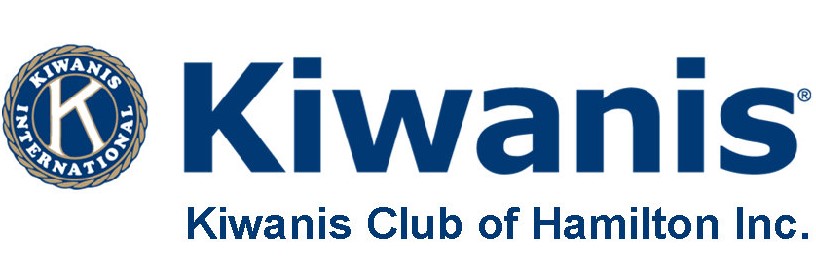 Ron Miller Community Garden GARDEN APPLICATION AND RULES			I wish to rent a plot. 		YES 		NO              I wish to volunteer. 		YES 		NO           OTHER  Applicant detailsName     __________________________________Address __________________________________  _ ________________________________Contact Info: Phone Numbers:Home: 	 	   Cell:		   Other:  Preferred:   Home      Cell  	Other	   Email:  	                  Social Media:    Emergency Contact Information:             Emergency Contact:                           Relationship to you:                Phone number:         Acknowledgement I have read the garden rules and agree to abide by them. I know that the garden group and the owners of the land are not responsible for things that I do. I therefore agree that I will not blame the garden group and the owners of the land if anything happens when my guests or I use the garden. The garden group and the owners of the land are not liable, and I will not claim that they owe me for any damage, loss or claim. I am willing to share my contact info with fellow gardeners. Just: Phone      Email   Social Media     Enclosed is my rental fee for the 2016 season.Signature _______________________________________________         Date ________________________Rules & Guiding Principals1.  Please keep your area weed free.  This includes your plot and the paths around your plot.2.  Put plant waste & weeds in the compost or use green composting techniques. (Exception: see #3).3.  Put seeding plants; bulbs / rhizomes / tubers; roots that grow into viable plants (i.e. mint, thistles) in the garbage.4.  Please clean up after yourself.  Please help keep common areas neat & tidy:  this includes the tool shed and common grassed areas around the garden.  City of Hamilton mows the grass and will not mow with things out.5.   Please put any garbage or recycling in appropriate containers at the garden, and the large bins at the back of the Kiwanis Building (as appropriate).   6.   Please ensure all tools you use are put away after use. These can be a tripping hazard if left out.7.   Put the hose away if the last one there.  Do not leave it laying on the driveway or grass.   - Groups use the Kiwanis Building and it is a tripping hazard when left in the parking lot.- The City of Hamilton mows the grass. Their schedule can change and it is not their responsibility to avoid them. 8.   Use of artificial pesticides and weed killers is prohibited. Organic gardening saves our soil, water and air.9.   Be considerate of others: avoid tall crops shading plots beside yours; pick items when ripe; fill up water barrels.10. Pick produce from your own plot (or from community plots, if appropriate.  These will be marked.)11. You are responsible to ensure your plot is watered. 12. Please do not water using the shared hose(s)/water source for more than 15 minutes if other people are waiting. 13. Children are welcome to garden, but you must watch them. Do not let children run or play on other plots.14. Guest of gardeners are welcome, but please share our garden rules with them before they visit.15. Please keep pets out of the garden.16. No smoking at the garden or property surrounding the garden.17. No alcohol at the garden or property surrounding the garden.18. Please keep any music & conversations at the garden to reasonable volume levels.19. The garden is ‘open’ from dawn to dusk.   This is for your and neighbours’ safety.20. Jones Road entrance & area: this area is for drop off/pick up only (15 minute) or handicapped access.21. Park behind the Kiwanis building (near sheds) or by the Municipal & RCMP building.  This may change over the summer (due to summer art camp at the Kiwanis Building).  Please observe any info on signs behind building.22. Please keep access path (between grass & gazebo) clear.23.  Gazebo has been built by Hamilton Victory Gardens.  They have priority on its use, but kindly have offered gardeners can use it when not in use.  Please respect this space.24. Our signs may be changing.  Please respect the current and future signs.  Please share any concerns with Kiwanis.25. Please do not post any information:  please coordinate information with Kiwanis first.Details when renting plots over multiple years:1. Your plot is reserved for one season. If you have a garden one year, you have the first chance to get the same plot for the next year.2. Each year, people re-register for plots. The first people who can register are those who had a plot last year. After April 22nd, other people can sign up for plots. We will give plots to people who sign up first.3. Do not give your plot away. This needs to be coordinated by the Garden Coordinator/Committee. If you decide you cannot garden, please tell the garden coordinator.4. Any crops you leave in your plot after October 31st may be given to a local food bank or tilled into the ground.5. You must take everything that cannot be composted out of your plot by October 31st. Anything you leave in the garden after then will be thrown away6. We can all gardeners to help with any spring or fall cleanup of the garden.____________________________________________________________________________________________________________Official use only ________________________________________________________________Amount received for plot rental ___________________ Bed numbers assigned ___________Received by ____________________________________ Date __________________________